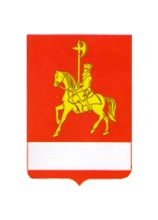  АДМИНИСТРАЦИЯ КАРАТУЗСКОГО РАЙОНАПОСТАНОВЛЕНИЕ20.01.2023                               с. Каратузское		                         №  54-пО проведении соревнований по стрельбе	В целях развития физической культуры и спорта среди всех возрастных категорий жителей района, в рамках месячника военно-патриотической работы, посвященной Дню защитника Отечества, в Каратузском районе ПОСТАНОВЛЯЮ:	1. И.о. директора муниципального бюджетного учреждения «Центр физической культуры и спорта Каратузского района» (И.И. Головков) совместно с директором муниципального бюджетного образовательного учреждения дополнительного образования центр «Патриот» (П.А. Зеленин) организовать и провести соревнования по стрельбе 17-23 февраля 2023 года, с соблюдением превентивных мер направленных на предупреждение распространения коронавирусной инфекции.	2. Утвердить состав организационного комитета по подготовке и        проведению соревнований по пулевой стрельбе в рамках месячника военно-патриотической работы, посвященной Дню защитника Отечества (приложение № 1).   	3. Утвердить положение о проведении турнира по пулевой стрельбе среди организаций райцентра, проводимого в рамках месячника оборонно-массовой и спортивной работы, посвящённого дню Защитника Отечества (приложение №2). 4. Утвердить положение о проведении соревнований по пулевой стрельбе среди работников органов местного самоуправления Каратузского района, проводимых в рамках месячника оборонно-массовой и спортивной работы, посвящённых дню Защитника Отечества (приложение №3). 5. Утвердить Положение о проведении турнира по пулевой стрельбе среди управлений и отделов районной администрации, проводимого в рамках месячника оборонно-массовой и спортивной работы, посвящённого дню Защитника Отечества (приложение № 4).  	6. Финансовому управлению администрации района (заместителю главы района по финансам, экономике – руководителю финансового управления Е.С. Мигла) обеспечить финансирование данного мероприятия в пределах средств подпрограммы «Развитие массовой физической культуры и спорта» реализуемой в рамках муниципальной программы «Развитие спорта Каратузского района» (Задача 1. Мероприятие 1.1. Организация и проведение спортивно-массовых мероприятий).  	 7.Руководителям учреждений, главам сельсоветов и           руководителям физкультурно-спортивных клубов, организовать подготовку поселковых спортивных команд и принять участие в данном мероприятии, согласно положению.  		8. Контроль за исполнением настоящего постановления возложить на заместителя главы района по социальным вопросам А.А. Савина. 	9. Постановление вступает в силу в день, следующий за днем  опубликования в периодическом печатном издании «Вести Муниципального образования «Каратузский район».Глава района                                                                                   К.А. ТюнинСОСТАВорганизационного комитета по подготовке и проведениюсоревнований по стрельбеПредседатель оргкомитета:А.А. Савин - заместитель главы района по социальным вопросам.Члены оргкомитета:	И.И. Головков –И.о. директора МБУ «ЦФКС Каратузского района»	П.А. Зеленин – директор центра «Патриот». ПОЛОЖЕНИЕо проведении турнира по пулевой стрельбе среди организаций райцентра, проводимого в рамках месячника оборонно-массовой и спортивной работы, посвященного дню Защитника Отечества . I.ЦЕЛИ И ЗАДАЧИ:Соревнования проводятся с целью популяризации стрелкового спорта, выявления сильнейших команд и участников.II.МЕСТО И ВРЕМЯ:Соревнования проводятся в с. Каратузское в расположении центра «Патриот» 23 февраля 2023  в 10:00 часов, с соблюдением превентивных мер направленных на предупреждение распространения коронавирусной инфекции.III.ПРОГРАММА СОРЕВНОВАНИЙ И УЧАСТНИКИ:Упражнение МВ-2 – 3 пробных, 10 зачетных выстрелов.Стрельба из произвольной МК винтовки лежа с руки с использованием ремня – дистанция 25 метров мишень № 6 «б».Упражнение ВП-1 (3 пробных и 10 зачетных выстрелов) стрельба из пневматической винтовки стоя, дистанция 10 метров, мишень - ПСостав команды: 3 мужчины и 1 женщина.IV.ОПРЕДЕЛЕНИЕ ПОБЕДИТЕЛЕЙ И НАГРАЖДЕНИЕ:   	Победитель определяется по правилам соревнований пулевой стрельбы.  	 Команда, занявшая первое место по сумме двух упражнений, награждается кубком и грамотой, команды, занявшие призовые места награждаются грамотами.  Участники занявшие призовые места в личном зачете в каждом упражнении награждаются медалями и грамотами.V.ФИНАНСИРОВАНИЕ:   	Приобретение боеприпасов за счет средств подпрограммы «Развитие массовой физической культуры и спорта» реализуемой в рамках муниципальной программы «Развитие спорта Каратузского района» (Задача 1. Мероприятие 1.1. Организация и проведение спортивно-массовых мероприятий).ПРИМЕЧАНИЕ:   	Заявка подается в главную судейскую коллегию в день проведения соревнований. В заявке указать год рождения, паспортные данные, адрес места жительства, ИНН страховое пенсионное свидетельство.   Подтверждение на участие дать не позднее 14 февраля 2023 года, тел. 22-3-74 – центр «Патриот», по адресу: с. Каратузское, ул. Шевченко,16. Главный судья соревнований П.А. Зеленин.ПОЛОЖЕНИЕо проведении соревнований по пулевой стрельбе среди организаций поселений Каратузского района, проводимых в рамках месячника оборонно-массовой и спортивной работы, посвящённых дню Защитника ОтечестваI.ЦЕЛИ И ЗАДАЧИ:Соревнования проводятся с целью популяризации стрелкового спорта, выявления сильнейших команд и участников.II.МЕСТО И ВРЕМЯ: 	Соревнования проводятся в с. Каратузское в расположении центра «Патриот» 17 февраля 2023 г. в 10:00 часов, с соблюдением превентивных мер направленных на предупреждение распространения коронавирусной инфекции. III.ПРОГРАММА СОРЕВНОВАНИЙ И УЧАСТНИКИ:Упражнения МВ-2 – 3 пробных, 10 зачетных выстрелов.Стрельба из произвольной МК винтовки, лежа с руки с использованием ремня – дистанция 25 метров мишень № 6б.  Упражнение ВП-1 – 5 пробных, 10 зачетных выстрелов.Стрельба из пневматической винтовки, дистанция 10 метров, мишень № П.Состав команды 4 участника независимо от пола и возраста; к участию в соревнованиях допускаются: глава сельской администрации или его заместитель; руководитель спортивного клуба; работник образования или клубный работник, мед работник. IV.ОПРЕДЕЛЕНИЕ ПОБЕДИТЕЛЕЙ И НАГРАЖДЕНИЕ:   Победитель определяется по наибольшей сумме набранных очков, в случае равенства – по качеству стрельбы.   Команда, занявшая первое место, награждается кубком и грамотой, команды, занявшие призовые места награждаются грамотами.   Участники, занявшие призовые места в личном зачете награждаются грамотами.V. ФИНАНСИРОВАНИЕ:   	Проезд, питание участников соревнований за счет командирующих организаций.  	 Приобретение боеприпасов за счет средств подпрограммы «Развитие массовой физической культуры и спорта» реализуемой в рамках муниципальной программы «Развитие спорта Каратузского района» (Задача 1. Мероприятие 1.1. Организация и проведение спортивно-массовых мероприятий).ПРИМЕЧАНИЕ:Заявка подаётся в главную судейскую коллегию в день проведения соревнований. В заявке указать год рождения, паспортные данные, адрес места жительства.Подтверждение на участие дать не позднее 14 февраля 2023 года. Тел. 22-3-74 (Зеленин П.А.), по адресу: ул. Шевченко 16 центр «Патриот». Главный судья соревнований  П.А. Зеленин.ПОЛОЖЕНИЕо проведении соревнований по пулевой стрельбе среди Управлений и отделов администрации Каратузского района, проводимых в рамках месячника оборонно-массовой и спортивной работы, посвящённых дню Защитника ОтечестваI.ЦЕЛИ И ЗАДАЧИ:Соревнования проводятся с целью популяризации стрелкового спорта, выявления сильнейших команд и участников.II.МЕСТО И ВРЕМЯ: 	Соревнования проводятся в с. Каратузское в расположении центра «Патриот» 21 февраля 2023 г. в 14:00 часов, с соблюдением превентивных мер направленных на предупреждение распространения коронавирусной инфекции. III. ПРОГРАММА СОРЕВНОВАНИЙ И УЧАСТНИКИ:   Упражнения МВ-2 – 3 пробных, 10 зачетных выстрелов. Стрельба из произвольной МК винтовки лежа с руки с использованием ремня – дистанция 25 метров мишень № 6 б.     Упражнение ВП-1 – 5 пробных, 10 зачетных выстрелов. Стрельба из пневматической винтовки, дистанция 10 метров, мишень № 6 ПСостав команды 4 участника независимо от пола и возраста; к участию в соревнованиях допускаются работники отделов районной администрации.IV. ОПРЕДЕЛЕНИЕ ПОБЕДИТЕЛЕЙ И НАГРАЖДЕНИЕ:   Победитель определяется по наибольшей сумме набранных очков, в случае равенства – по качеству стрельбы.   Команда, занявшая первое место, награждается кубком и грамотой, команды, занявшие призовые места награждаются грамотами. Участники, занявшие призовые места в личном зачете награждаются грамотами.ПРИМЕЧАНИЕ:   Заявка подается в главную судейскую коллегию в день проведения соревнований. В заявке указать год рождения, адрес места жительства.   Подтверждение на участие дать не позднее 14 февраля 2023 года. Тел. 22-3-74 (Зеленин П.А.), по адресу: ул. Шевченко 16, центр «Патриот» Главный судья соревнований  П.А.Зеленин.      ЗАЯВКА    на участие в соревнованиях по пулевой стрельбе      среди управлений и отделов администрации Каратузского районаПредставитель команды                           _____________________Приложение № 1 к постановлению                                                             администрации  Каратузского района                                                от 20.01.2023  № 54-пПриложение № 2 к постановлению                                                               администрации Каратузского района                                        от 20.01.2023 № 54-п Приложение № 3 к постановлению                                                                 администрации  Каратузского района                                                от 20.01.2023 № 54-пПриложение № 4 к постановлению                                                                 администрации  Каратузского района                                                от 20.01.2023 № 54-п№п/пФ.И.О.Год рожденияАдрес 1.2.3.4.